De MedezeggenschapsraadOpening en vaststellen agendaDonate opent de1e MR vergadering van dit schooljaar. Door volle agenda’s lukte het niet om de vergadering eerder te plannen.  Ina is er via teams bij. Op de agenda vandaag: Vorige notulen –  GMR – Lopende zaken school – Nieuwe professioneel statuut - Mijn Rapportfolio – Nieuwe website - MIP/Begroting – Wvttk/Rondvraag.Vorige notulen:De notulen worden goedgekeurd. Sandra geeft aan dat de toegang tot Sharepoint niet altijd lukt. Bob zal dinsdag even helpen.GMR:De notulen van de afgelopen GMR vergadering zijn niet door iedereen gelezen. De toegang tot Sharepoint is niet zo eenvoudig. Sandra krijgt dinsdag uitleg door Bob. Sandra stuurt de GMR notulen door.Lopende zaken school:Dit is het laatste jaar van het nieuwe professioneel statuut. Het document is (voor het grootste deel) bovenschools opgemaakt vanuit Kopwerk voor de Kopwerkscholen. Elke vier jaar wordt er een nieuw statuut opgesteld. Van elke Kopwerkschool mochten er twee leerlingen uit de bovenbouw op een middag meedenken over wat zij voor wensen hebben voor hun eigen school. Dit hebben ze gepresenteerd aan elkaar.Vanuit Kopwerk zijn er vóór de herfstvakantie reflextiesessies gehouden, Er werd vooral gekeken naar de doorgaande lijn binnen de identiteit en kwaliteiten van de school. Na alle info te hebben verzameld, wordt er bovenschools in een werkgroep een nieuw strategisch beleidsplan gemaakt. N.a.v. het strategisch beleidsplan maakt elke school een eigen nieuw schoolplan (vanaf 2023). Dit schoolplan wordt opgesteld voor de komende 4 jaar. Mijn Rapportfolio (MRF):Ina vraagt aan Joline om de ontwikkelingen rondom de start van Mijn Rapportfolio (MRF) toe te lichten. MRF is een digitaal document dat voor ieder kind/ouder wordt samengesteld. Het bestaat niet alleen uit toetsresultaten, maar bijvoorbeeld ook uit gemaakte knutselwerkjes en foto’s. Anders dan in het ‘oude’ rapport wordt de focus gelegd op de kwaliteiten van elk kind. Elk kind voert een paar keer per jaar een gesprekje met de leerkracht (Petra staat op deze momenten voor de groep). Het kind vult een digitaal blad in ‘Dit ben ik…” en “Zo ben ik…”. Ook de leerkracht vult digitaal in hoe ze het kind ziet. Het kind geeft zichzelf haalbare doelen. ( m.b.v. juf en kwaliteitskaarten om uit te kunnen kiezen). Er wordt aan de opgestelde doelen gewerkt, ze worden tussentijds bekeken, mogelijk aangevuld en geëvalueerd. De kwaliteiten van het kind moeten centraal staan. Voor dit schooljaar zijn nog vaste momenten gepland voor het voeren van de 10-minutengesprekken. Nieuw is dat vanaf dit schooljaar het kind aanwezig is. Gaandeweg (dit heeft nog even zijn tijd nodig) zal het kind ‘voorzitter’ van het gesprek gaan worden. Na dit schooljaar zullen de gesprekken meer verspreid worden, wat (hopelijk) voor werkverlichting zal zorgen. In ieder geval niet meer alle gesprekken over 2 middagen verdeeld, maar meer in clusters en/of naar behoefte. Al met al vergt de opstart van de MRF voor de leerkrachten nog wel energie en tijd, maar ze zijn erg enthousiast over deze nieuwe werkwijze.In januari zal er een info-avond plaatsvinden over de MRF en verdere informatie over de betreffende groep. Vanaf februari is het de bedoeling dat ouders digitaal het MRF van hun kind(eren) kunnen inzien. Nieuwe website:We zijn het er over eens dat zowel ouders als het team erg enthousiast zijn over de nieuwe website. Een aanmelding van een nieuwe leerling is via de website zelfs al gelukt.Donate merkte onlangs bij Ina op dat het onderwerp ‘identiteit’ niet zo makkelijk terug te vinden is op de website. Ook is het heel belangrijk hoe en wat je over dit onderwerp vermeld. Ina zegt dat het te vinden is onder “Onderwijs”  “Even doorlezen”  “PC in ons onderwijs”.Wat ons wel opvalt is dat de mobiele versie nog wel wat gebruiksvriendelijker mag worden. MIP/Begroting:Ina heeft onlangs een lijst met wensen die ze zou willen aanschaffen op papier gezet. Nieuw/vervanging van meubilair, wensen wat betreft materiaal schoolplein, etc. Vanuit subsidies en de NPO gelden is er geld beschikbaar. Vanuit het bestuur zal ze de lijst weer terugkrijgen met de zaken die haalbaar zijn om geld aan uit te kunnen besteden. Wvttk/Rondvraag:Sandra vraagt zich af of er vanuit het VVN Andijk nog fietsenkeuring en verkeersexamens worden gehouden. Joline zegt dat er geen vrijwilligers zijn die dit meer willen oppakken. Verder vindt Sandra de communicatie rondom schoolsportevenementen en -toernooien niet altijd zo prettig verlopen. Er is onduidelijkheid over coaching (wie, wat, waar, wanneer) en opgaves van leerlingen (is soms onduidelijk). Joline snapt de feedback, maar geeft aan dat de sporttoernooien soms (te) laat worden gecommuniceerd naar de scholen, waardoor het lastig is om nog vanalles te regelen, buiten de normale schoolse drukte om. Sandra stelt voor om een ouder te benaderen die de sporttoernooien zou willen coordineren, zodat dit (zo min mogelijk) op de schouders van de leerkrachten terecht komt. Joline zou dit in ieder geval fijn vinden. Ze geeft aan dat i.i.g. het voetbal, SAV-loop en handbal jaarlijks terugkerende toernooien zijn.Donate stelt dat dit het laatste schooljaar voor juf Marijke als leerkracht is. Wordt er al nagedacht over opvolging/vacature? Wordt er al nagedacht over haar afscheid? Marijke werkt t/m de zomervakantie door. Het is de bedoeling om op haar verjaardag (16 juni) haar afscheid alvast te ‘vieren’. Iris en Joline hebben al creatieve ideeën in het hoofd. Wellicht kunnen de NPO gelden en de cultuurpot worden aangesproken voor haar afscheid. Wat betreft haar opvolging, is het zinvol om in januari al een vacature klaar te hebben liggen, zegt Donate. Zeker in deze tijden van schaarste, moet je er op tijd bij zijn. We komen er op terug.Donate had nog een mooie, positieve feedback mogen beluisteren toen ze in de wachtruimte zat bij een bezoek aan de fysiotherapeut. Leuk dat er zo positief gesproken wordt over de Idenburg! Naast social media werkt mond-tot-mondreclame toch ook nog altijd heel goed!Datum volgende vergaderingMaandag 28 november 2022 om 15.30 uur.Tijdens de volgende vergadering op de agenda zetten:(G)MR notulenLopende zaken school (Sint/Kerst?)Terugkoppeling studiedag 21 nov. Terugkoppeling nieuwe vorm 10minutengesprekken(kind aanwezig)MIP/BegrotingActiepuntenlijst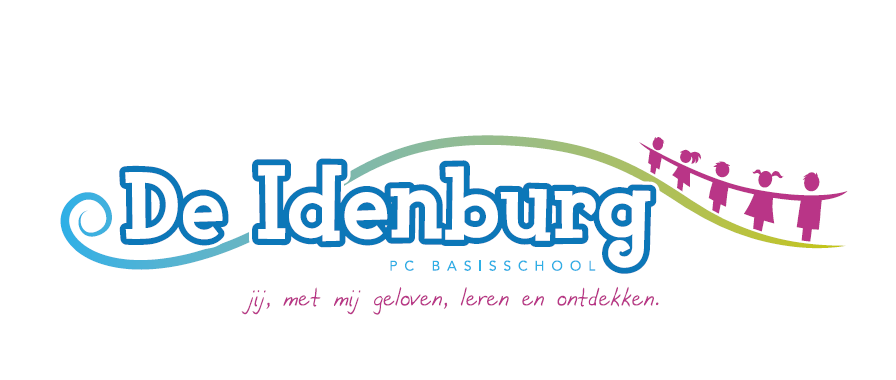 MR-vergadering nr.:MR/2022/05opgemaakt door:Sandra van Zantendatum:25-10-2022afschrift aan:MR-ledendeelnemers:School: Iris de Vries - Joline Strikwerda  – Ina Montsma (teams)Ouders: Donate Baltus - Sandra van Zantenafwezig:-bijlage(n):-Nr.OmschrijvingWieDatum
startDatum
gereedResultaat1(G)MR notulen doorsturen. Bob geeft hulp (di 1 nov op school)Sandra1 nov222Ouder benaderen om sporttoernooien te coordineren SandraNov 22345678910